XXVII ZIMOWY FESTIWAL TEATRALNY„HEJ, KOLĘDA, KOLĘDA” ŁĘCZNA 2023Celem festiwalu jest przypomnienie i kultywowanie pięknej staropolskiej tradycji: jasełek, śpiewania kolęd, chodzenia z szopką, a także prezentacja przykładów literackich nawiązujących do tradycji Święta Bożego Narodzenia lub tematyki zimowej.Zachęcamy do udziału:zespoły teatralnegrupy kolędniczew i e k  u c z e s t n i k ó w  6 - 18  l a tPrezentacje wykonawców odbędą się w dniu 13 stycznia 2023 r.w sali widowiskowej Centrum Kultury w Łęcznej, ul. Obrońców Pokoju 1Karty Zgłoszenia prosimy dostarczyć w nieprzekraczalnym terminie do 5 stycznia 2023 do Centrum Kultury w Łęcznej Organizatorzy zapewniają:oświetleniesprzęt nagłośnieniowy do odtwarzania muzyki ( preferowany nośnik – pendrive )fortepianPrezentacja nie może przekraczać 15 minut. Rozpoczną się o godz. 9.00 O kolejności i godzinie występów Organizator poinformuje do dn.10.01.2022 r.Koordynator festiwalu : Tomasz Gładosz, tel . 817521547Nagrody za udział w Festiwalu finansowane są ze środków Powiatu ŁęczyńskiegoPostanowieni końcoweNiniejszy dokument jest jedynym dokumentem określającym zasady konkursu.Organizatorzy zastrzegają sobie prawo opublikowania zdjęć oraz informacji z przebiegu konkursu w mediach (Internet, prasa, prezentacje multimedialne) oraz w publikacjach i w wydawnictwach powiatu łęczyńskiego (druk w dowolnej liczbie publikacji i w dowolnym nakładzie) oraz w innych formach utrwaleń, nadających się do rozpowszechnienia.Wzięcie udziału w konkursie jest równoznaczne z wyrażeniem zgody na wykorzystywanie danych osobowych uczestników oraz opiekunów zgodnie z przepisami ustawy z 29 sierpnia 1997 r. o ochronie danych osobowych (Dz. U z 2015 r. poz. 2135 z późn zm.)Organizator nie ponosi odpowiedzialności prawnej za naruszenie praw autorskich osób trzecich przez uczestników konkursu.Organizator zastrzega sobie prawo do skrócenia, przedłużenia, przerwania lub odwołania konkursu bez podania przyczyny.Ewentualne wątpliwości powstałe przy stosowaniu niniejszego regulaminu rozstrzyga Organizator konkursu.Przystąpienie do konkursu oznacza wyrażenie zgody bez zastrzeżeń na warunki niniejszego Regulaminu.Informacje o konkursie i jego wynikach dostępne będą na stronie: www.ck.leczna.pl i www.powiatleczynski.plSerdecznie zapraszamy.Zimowy Festiwal TeatralnyŁęczna 2023CENTRUM KULTURY w ŁĘCZNEJ UL. OBROŃCÓW POKOJU 121-010 ŁĘCZNAtel./ fax. 81 752 15 47 www.ck.leczna.plStarostwo Powiatowe w Łęcznej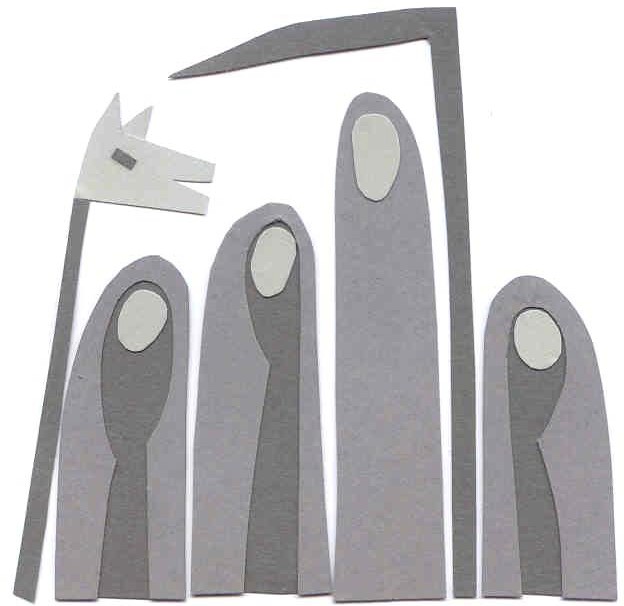 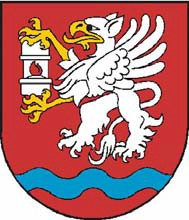 Hej, kolęda, kolęda...